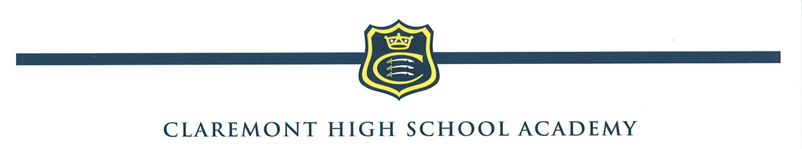 PERSON SPECIFICATION FOR CHEMISTRY TEACHERAs the successful candidate, you will be able to demonstrate the following:A strong academic background, with at least a good honours degree in  Chemistry or a related discipline and, depending on experience, a PGCE or equivalent.Awareness, understand and, ideally, experience of issues relating to safeguarding the health, welfare and safety of children.High personal and professional standards.Positive working relationships with colleagues and the ability to work as a member of a team.Excellent time management and organisational skills.Ability to take responsibility and to show initiative.Ability to take the lead in developing new teaching and learning strategies.Thorough knowledge of the subject and an interest in current developments.Ability to use a variety of teaching and learning styles.Ability to convey infectious enthusiasm for the subject.Experience in the use of ICT to support the teaching of Chemistry.Ability to form and maintain appropriate relationships and personal boundaries with children and young people.Ability to manage practical classes effectively and safely.Motivation to work with children and young people.Positive attitude to managing behaviour in the classroom.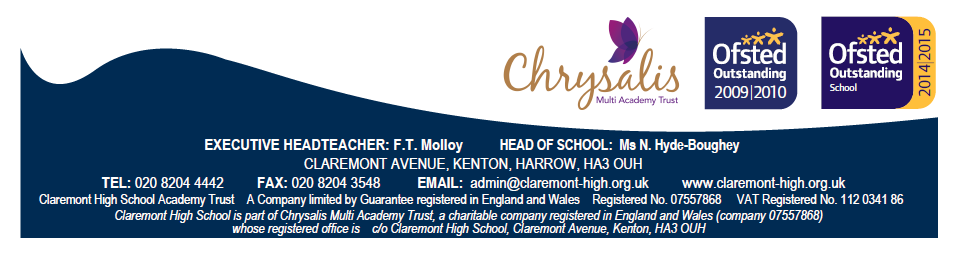 